Администрация Шеломковского сельсовета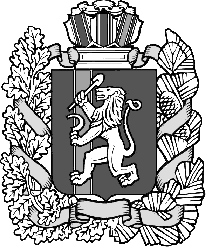 Дзержинского района Красноярского краяПОСТАНОВЛЕНИЕс. Шеломки12.01.2017 									    № 5 -пО внесении изменений в Постановлениеадминистрации Шеломковского сельсовета№61-п от 12.11.2015 года «Об утвержденииПоложения об оплате труда работниковмуниципальных бюджетных учреждений культурыШеломковского сельсовета».В соответствии  с Законом Красноярского края от 29.10.2009 № 9-3864 «О новых системах оплаты труда работников краевых государственных бюджетных учреждений», приказом министерства культуры Красноярского края от 08.12.2009  № 136 «Об  утверждении условий,  размера и  порядка  выплат  стимулирующего  характера,  в  том числе  видов, критерии оценки результативности и качества труда работников культуры, на основании письма министерства финансов Красноярского края от 09.01.2017 №14-11\3 «Об установлении размера минимальной заработной платы» ПОСТАНОВЛЯЮ:В Положенииоб оплате труда работников муниципальных бюджетных учреждений культуры Шеломковского сельсовета Дзержинского района Красноярского края в п 4 пп 1.4.5 абзац второй читать «Для целей расчета региональной выплаты размер заработной платы составляет 10 592  рубля. Контроль за исполнением постановления возложить на директора МБУК «Шеломковская ЦКС» Лысиковой С.Н.4. Постановление вступает в силу в день, следующий за днем  его официального опубликования. Глава Шеломковского сельсовета					С.В.Шестопалов